Annual Report2018-19 College Introduction   Priyadarshini Indira Gandhi College for women Jind, dedicated to the cause of empowering the girl students, was established in 2005. It is a matter of great pleasure that the college has the distinction of being the first Govt. College for Women in Jind District.  The college has been providing women, rich educational experience leading to pride in cultural heritage of India and developing Patriotism ,love for humanity and loyality to the nation.             It is committed to the overall development of women so as to make an effective contribution to the creation of a better society .The NSS, placement cell, development cell, legal cell, women cell, red ribbon cell, NCC in the college are functioning smoothly.  The placement cell and the library provide competitive examination books to the students.           The education system is working smoothly in college. The increasing number of female students in the academic session of the college is definitely an inspiration and a successful step towards a bright future of college.            The college has facilities for studies in the faculty of Arts ,Science and Commerce keeping in mind the all round development of the girl students in the college .The college is situated on Jind-Gohana road at a distance of 500 m from bus stand. special attention is given for the all round development of the students besides education such as sports, cultural activities ,speeches, competitions, quiz competitions etc.The latest sport equipments are  exclusively available in the college.          The society in which women are educated is definitely invincible. The aim of women education is not just to provide degrees to the women, but to promote their all round development, because the education of girls is vital for the development of the whole family. A woman is the base pillar of family, Keeping these facts in mind, the college was established in October 2005.The college is promoting the campaign of Beti Bachao Beti Padhao of Prime Minister Shri Narendra Modi.           At the time of its establishment, this college started in the building of the Government Post Graduate College, Jind.  But on June 3, 2012, the college shifted to its new building, which was inaugurated by Chief Minister Bhupendra Singh Hooda.Presently, the college has a grand building which is equipped with computer lab, an eduset room, a smart class, language lab and library. The atmosphere of this college is peaceful and pleasant.        The college is counted among the best colleges in the state due to its excellent exam results, sports and excellence in various cultural activities. In this short period,  the college has gained so much excellence and fame that  the students  are always aspiring for admissions .The   all-round development of the students ,hopefully under the supervision of qualified professors and their ideals, will surely  reflect from their personalities in their future lives .PRINCIPALSmt. Rajeswary kaushik was the principal of GCW Jind in the session 2018-19.In this session ,the college achieved the finest results  under her supervision .The college achieved excellent results under her strong belief to provide education to girls  so that they have access to opportunities and resources, to influence the direction of social change and to create a just social and economic order. In this  session the first E -magazine called ANAHITA was published to empower women and to promote women education. The total number of students strength in the college in the particular session 2018- 19 was 2852. Presently the college is affiliated to Chaudhary Ranbir Singh University Jind.College CouncilSmt. Rajeshwari Kaushik, PrincipalDr. Wazir singhDr. Hari omJitender Sharma																		BURSAR              			      Jitender SharmaNss In this session, 200 volunteers were registered in the beginning of the session.  Swachhta Pakhwada was organized from 1-08-2018 to 14-08-2018 in the campus and other area. A Seminar on Gandhi Jayanti to motivate the NSS volunteers from the Gandhi JI’s life. Seven days NSS Camp from 1-7th Feb 2019. During the Camp Cleaniness drive on Rani Talab, JJ Colony, PanduPindara,Gaushala, JayantideviMandira and  AnkurDivyangSansathan Area. Awareness rally and seminars was organized on Health and Hygiene, VittiyaShakshartaAbiyanandTraffic rules. Volunteers also visited Indus Global Academy, Kinana and also discuss problems faced by Army (Army Drill). On 8-02-2019, 9-02-2019, volunteers provide their sevice on Athlete meet. Seminar on Women Health amdShramdanwas celebrated on 08-03-19.Hindi DepartmentIn 2018-19, Hindi department celebrated ‘Hindi Diwas’ on 14 sep 2018 and ‘Antarrashriya Bhasha Diwas ’on 21 Feb 2019.Sanskrit DepartmentCompetitions were In 2018-19, Sanskrit department organised ‘Sanskrit Saptah’ from 23-29 Aug 2018. Many held during this week like Speech, Shlok Ucharran, Sanskrit Geet, Quiz.EwylIn 2018-19, college received an amount of Rs. 100000 under Earn While You Learn (E.W.Y.L.) scheme. 66 students got engaged under this scheme. This year complete amount  was utilized.Placement CellAs in previous session, the session started with extension lectures on motivation and career counselling .After that 28 students visited in Job fair organised by district employment office at DRDA . out of these 28 students, three students were selected in various companies and schools. After that placement cell visited employability training and job fair from 8th to 12th October 2018 at GC Hisar which increased their skills and gave them opportunities to get jobs in various sectors. on 31st January 2019, 10th students were sent to job fair at Nekiram Sharma government college , Rohtak and got opportunity to develop their skills .Tour In this session 4 college tours were organised for the students .The first  was 3 days and 2 night tour to Rishikesh and Dehradun .Another tour was to Shimla Narkanda. Around 50 students participated in the tour. Third tour was to Jaipur and Ajmer  and around 50 students joined this. On the same line, the department of zoology organised tour to the fishery department at Nilokheri for syllabus know-how. SportsThis is truly an honor for our college that three handball players of our college named Shweta, Simran and Jyoti represented India in IHF trophy held at Dhaka and won Gold medal in this competition.Six players of our college Shweta, Simran,Preety,Pooja, Shakshi and Jyoti represented kurukshetra University kurukshetra in North Zone inter university Handball championship. One (1) player of our college named Pooja represented kurukshetra University kurukshetra in All India inter university Fencing championship. Three (3) players of our college named Nisha, Mamta and manisha represented kurukshetra University kurukshetra in North Zone Cricket championship.One (1) player of our college named Monika represented kurukshetra University kurukshetra in North Zone Table Tennis championship.One (1) player of our college named Sangeeta won 2nd position in Long jump & Tripple jump during 55th Annual Athletic meet of K.U.K.One (1) player of our college named Sonia won 3rd position in 5 km. race during 55th Annual Athletic meet of K.U.K.One (1) player of our college named Pooja secured 2nd position in 60-64 kg weight category in inter college Boxing championship.One (1) player of our college named Pooja won bronze medal in inter college fencing championship in Epee event.Our college Fencing team secured 2nd position in inter college fencing championship in Sabre event.Our college Fencing team secured 3rd position in inter college fencing championship in Epee event.Our college Fencing team secured 3rd position in inter college fencing championship in Foil event.Our college Cricket team won 3rd position in inter college Cricket championship.Our college Lawn Tennis team secured 3rd position in inter college Lawn tennis championship.Our college Hockey team secured 1st position in inter college Zonal Hockey championship and 4th place in inter college hockey championship.Our college Kabaddi team secured 2nd position in inter college Zonal Kabaddi championship.Science ExhibitionCollege level sc. Exhibition held on 30 Jan 2019 at GCW, Jind. 98 student participated.Geography dept. organised educational tour on 26th & 27 Feb 2019. 54 student selected for tour.State level sc. Exhibition held on 17th & 18th feb 2019 at NRS Govt. College Rohtak. 2 student participated.Socio-economic field survey held on 5 feb 2019 B.A III Hons. At ikkas village & B.A III pass course on 13 feb 2019 at khokhri village. WOMEN CELLIn session 2018-19, 3-days Rakhi Celebration event was done including oath and binding sutra on trees, Group Discussion, Slogan Writing and rakhi Making from 23-25 Aug. 2018. 3 days Yoga Shivir was organised by Dr. Suryadev Arya  to aware  girls about their health. Ms. Monika provided self-defence training to girls thrice a week in the month of Oct 2018 and Feb 201. Mr. Dalvinder Sharma created awareness among girls on the benefits of “Ayurveda and Side effects of Junk Food’’. Also, girls showed their talents in Best Out of Waste Activities and Painting Competition organised by Women Cell.Eco ClubIn  Month of Jan 2018, Weeds were removed and chemicals were Sprayed to prevent further growth . Seasonal Flower Plantation on the sides of auditorium and drive was started for campus beautification In the month of March. Visit to Herbal Park for the  Students to aware about medicinal plants and a lecture was delivered on the use of Tulsi.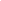 Legal cellIn  2018-19 to educate students about their legal rights and legal duties various competition was organised in session 2018-19. On 18 February 2019 a lecture was delivered on topic pre marital counselling  & Abuse of drugs. On 8 march 2019 celebration of women's day was done.LibraryP.I.G. Govt. College for Women, Jind Library is in the college main building premises on the First floor.  The Library is equipped with ICT facilities.  Library is equipped with 150 seating capacity.  Library is automated with all its subsystems airy reading hall and Wi-Fi.  It has facility to access of e-resources through open access and also through NLIST link as the college is a member of NLIST programme of INFLIBNET.Library at present is using Software of University Library ‘SOUL version  a state-of-the-art integrated Library Management Software designed and developed by the INFLIBNET Centre Ahemdabad . This is one of latest Library Management Software incorporating latest technologies that library to serve its users more efficiently using:Browser based accessImproved user-friendly OPAC interface  Easing out Import/export of dataQuick report generation in different formats etc.User Education programmes are also organized from time to time,  this year this was organized in the starting of academic session 2018-2019 to make best from these provisions.  During this academic year 411 new books were included in the library collection and 3522 books were issued to the students. An amount of Rs. 30183/- was utilized during this academic session. A book exhibition was organized during this session through Shanti Kunj Haridwar.Library is looking forward to:Setting up of E-Library with the arrangement of sufficient numbers of computer sets in better ratio of students.Installing RFID system after NAAC accreditation.Remote accesses to e-resources through N-LIST membership are available to the college staff and students. The College Central Library provides teachers with necessary learning resources for effective delivery of curriculum. All faculty members have been provided with unique user ID and password for accessing NLIST site that offers 80,409 e-Books and 3,828 e- Journals in full text form.  Librarian along with computer department faculty helps students in accessing database.  IqacIn 2018-19, IQAC committee of the college approved 7 API.Youth voters club   In  2018-19, Celebration of 9th national voters day was done on 25th of January 2019 and on 18 February 2019, various competition were organised by electoral club.Scheduled  Caste ScholarshipsIn the current session 2018-19, the amount worth Rs56,52,000 has been received from the Director General, Higher Education Department for the  students.This amount has been deposited into the personal bank accounts of  about 471 students from college.Sports Seven players of our college Shweta, Simran,Namrata,Pooja, Annu saini and Jyoti represented Chaudhary Ranbir singh University in North Zone Inter University Handball championship. Three (3) player of our college named Kavita, Pinki and Preeti represented Chaudhary Ranbir singh University in All India Inter University Fencing championship. Fourteen (14) players of our college named Nisha, Mamta, pooja, Sonia, Parvesh, Suman, tanisha, deepa, jonny,Shristhi, Manisha, Sarita, Sakshi and manisha represented Chaudhary Ranbir singh University in North Zone Inter University Cricket championship. Three (3) players of our college named Rekha won 1st position in Shot put & discuss throw, Sonia won 2nd position in 1500m race and Sangeeta won 2nd position in Long jump &  3rd inTripple jump during  Annual Athletic meet of Chaudhary Ranbir singh University, Jind. One (1) player of our college named Simran Kaur  secured 1st position in 81+ kg weight category in Inter college Boxing championship And represented Chaudhary Ranbir singh University in All India Inter University Boxing championship. Our college Kabaddi team secured 2nd position in Inter college Zonal Kabaddi championship. Our college Basketball team secured 3rd position in Inter college Basketball championship.  Two (2) players of our college named Jyoti and Deepshikharepresented Chaudhary Ranbir singh University in North Zone Inter University Basketball championship. Our college Cross country team secured 1st position in Inter college Cross country championship. Four (4) players of our college named Preeti, Sonia, sangeeta & Preeti represented Chaudhary Ranbir singh University in All India Inter University Athletics championship .Two (2) players of our college named Manisha and Tanisha represented Chaudhary Ranbir singh University in North Zone Inter University Badminton championship. Our college Kho-Kho team secured 3rd position in Inter college Kho-Kho championship. Two (2) players of our college named Nisha and Preeti represented Chaudhary Ranbir singh University in North Zone Inter University Kho-Kho championship. One (1) player of our college named Manita represented Chaudhary Ranbir singh University in North Zone Inter University Kabaddi championship. Total 36 players represented Chaudhary Ranbir singh University in different Inter University championships.CulturalIn this session, on the direction of Higher Education, Panchkula and chaudhary Ranbir Singh University, Jind, college has organized ‘Talent Show’On 19 & 20 Sept.2018. About 87 Students participated in this program in different activities. About 21 Student from our college participated in Geeta Jayanti on 17 December 2018 Vasant Utsav was celebrated in the college on 22 & 23 February 2019 and about 62 Student participated in this program. Convocation was organized by the college on 13 April 2019.MAGAZINEIn the session 2013-14 the first version of annual college magazine ANAHITA was published. It was the print version of the magazine.Keeping   in view the paperless work culture of our government. College Editorial board decided to publish the E- version of college magazine ANAHITA in 2018-19.And the first E- version was successfully released in 2018-19 and uploaded on the web Portal of our college.GRANTSI sincerely pay thanks to Sh. Wazir singh and sh. Vikash Sharma  for diligently fulfilling the responsibility of preparing the annual report presented in the year 2018-19.In addition, I thank all those whose direct and indirect cooperation makes this college on the path of continuous progress. I express my gratitude to all the members present here including Professors,   staff, students and assistants, who have fully supported in the smooth running of the college.                                                                                                                   Smt. Rajeshwari kaushik                                                                                                                     (Principal)                                                                                                              Govt. College for Women, JIND